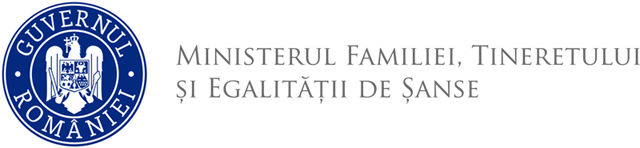 Anexa nr. 4 la metodologieNumăr de înregistrare..........................Facultatea …………………………………………………..Nr………din………/………/.........................CERERE INDIVIDUALApentru ocuparea unui loc în cadrul taberelor studențești organizate de MFTES- COMPARTIMENTUL DE SPECIALITATE PE DOMENIUL TINERETprin CCS/CCSS Tei, în perioada vacanțelor de varăDate personale (vă rugăm să completați clar, lizibil, cu litere mari, informațiile complete sau prescurtate-unde este cazul)NumePrenume Semnătură solicitant........................................ Data completării.................../................./......................Notă: Informațiile completate sunt protejate conform Legii nr. 677/2001 pentru protecția persoanelor, cu privire la prelucrarea datelor cu caracter personal și libera circulație a acestor date, cu modificările și completările ulterioare.Tel. personal...............................................E-mail.....................................................Localitatea............................................................Județul.................................................................Seria și număr CI/BI/Pașaport..............................Cod numeric personal............................................Facultatea Anul de studiu.................................Student (ă)     Masterand (ă)        Caz social *Orfani de ambii părinți, cei proveniți din casele de copii sau plasament familial * Se va completa cu Xcăsuța corespunzătoare fiecărui solicitant.Media: ...................................................Performanțele în activitateadepusăîn cadru organizat la diverse manifestări culturale, artistice, științifice sau sportive *,în cadrul universității.......................................................................................................................................................................*Se anexează la prezenta fișă documente doveditoare